NMTBC Committee Meeting Minutes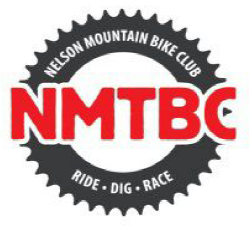 Date: 		Monday 08 March, 7:00pm, The Boiler RoomPresent: 	Mel Schroder, Zoe King, Belinda Crisp, Mel Barker, Tony Mifsud,  John Corfield,  Brent Goddard, Matt Ball, Eleanor Davies, Hamish Berkett, Greg McIntyreApologies:	Gerard Wilson, Chris Short, Meeting closed:  8.48pmNext meeting: 12 AprilMinutes Approved:	____________________________________________________________						President NMTBCMatterMovedActionConflicts of InterestN/APortfolio Discussion Points needing committee reviewEvents Wairoa Gorge Business Office space is available in the Boiler Room.  Committee agreed that it should be hired.Communications Trails & Stakeholder  Membership.Deep DiveGorge Update	Gorge Operations Manager Greg McIntyre, gave an update from the past year.  Projects include:  Trail gradings, structures assessed, road improvements, pig control, booking system, recommended routes, marketing plan and tree assessments.Future plans - moving towards eco friendly operations, road improvements, accommodation operations, upselling packages including accommodation, increasing volunteers with specific skills, future proofing vehicles and pest control.Plan to close Gorge for a month in winter.  Agenda ItemsCosting for Te Ara Kopiko Remedial WorksQuote has been received from Fulton Hogan for an estimated five days work.  Geotech supervisor and materials also needed.  HB will meet with the project team mid March to finalise requirements and costs.EWS updateChallenges with rule changes, HB to  meet with the EWS team later this week.  Ngati Koata EWS levy to be determined.Mini Membership / Temp PermitsNegotiations with Ngati Koata and Tasman Pine are continuing and nearing an outcome. One outstanding issue is temporary permits.  Discussion by committee on whether to have a mini membership or temporary permits.  NB: Tasman Pine have confirmed that permits from Tasman Pine cover all freehold Tasman Pine land.Motion - Keep temporary PermitsCommittee discussion on how membership should be handled in terms of riders who only need to purchase membership for booking at the Gorge.  Communicating committee work to membersCurrently there is no committee member information or portfolio information on the website which makes it hard for members to know who is on the committee or what we do.Asset management investigation- investment in additional radios (have 8, would like 20) to allow for increased capabilities for holding larger and higher profile events more regularly. Grants out there?The Events team recognise that there are times that more radios are needed for events.  Some alternatives to purchasing include - contacting other biking clubs, gorge radios, roading companies.  Four satellite communicators have been purchased, they will arrive during March.Turner’s Extension Tender reviewBC presented a summary of the current LTP trail budget.  One tender received for Turners Ext.  The quote was for more than the forecast budget.  Committee is comfortable to continue with the tender as the importance of the jump trail and the significant amount of trail work required is recognised.  Cost reductions implemented where possible.Redwoods Track Removed (NCC)The trail is now a walking only trail.Set AGM date27th April 2021 - Nelson College for Boys.1st - HB2nd - BGGM and MB to continue working on membership solutions.BG - To add a profile page to the website.  All- Committee members to email a portfolio summary to BGHB - to get warranty from the trail building company on quality and longevity of trail.BG - Remove Redwoods trail from Trailforks.BC - To ensure comms from NCC about Redwoods closure is forwarded to members.General BusinessApproval of accounts payable – (this list to be circulated prior to the meeting and signed off by owners then moved by committee as approved to be paid)Review of actions of last month’s minutesApproval of last month’s minutesHealth and Safety Compliance – issues for monthHealth and Safety N/A.Legal Compliance – issues for monthN/AApproved by portfolio holdersMove HB2nd - MSMove - ZK2nd - BGLast month’s actionsJC - To forward social event ideas to committee DONET.M to get costing for converted Mitsubishi Rosa ONGOINGBP - To reply to NCC and accept the invitation to BioSecurity Forum. BC -Continue discussion with GW to finalise contract between NMTBC and Ngati Koata. ONGOINGBP - continue with LTP and stakeholder consultationAttending members to stocktake current resources at Branford. ONGOINGBP to meet with keen members to discuss an annual plan for Branford.BC to meet with portfolio holders to approve individual portfolio budgets. DONEBP to contact TDC and begin discussions. ONGOINGBC - Email potential club members who may have NCC keys.  Keys to be reported as missing if not found. NOT FOUND - BC to ACT.HB - To meet with ED and JC to organise timing training in March - STILL TO BE DONEBC - To report keys as missing at council meeting tomorrow.HB - To meet with ED and JC to organise timing training in MarchActionsGM and MB to continue working on membership solutions for one off Gorge bookings.BG - To add a profile page to the website.  All- Committee members to email a portfolio summary to BGHB - to get warranty from the trail building company on quality and longevity of trail.BG - Remove Redwoods trail from Trailforks.BC -  To ensure comms from NCC about Redwoods closure is forwarded to membersBC - To report keys as missing at council meetings tomorrow.HB - To meet with ED and JC to organise timing training in March